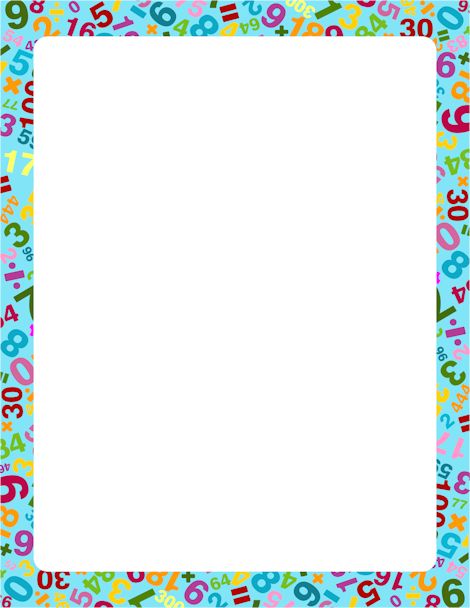                    وحدة قيس الاطوال : المترالمتر هو وحدة قيس الأطوال متفق عليها في أغلب دول العالم أستعمل المتر لقيس أطوال بعض الأجسام ـ مثال طول السبورة 4 أمتار وعرضها متر واحد	4 م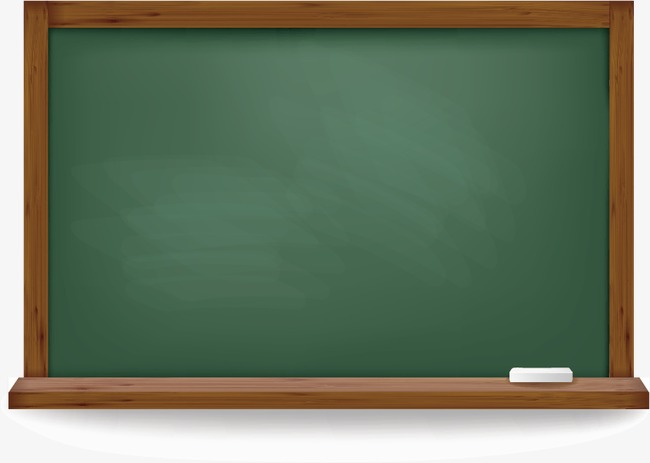 طول الخزانة  2 أمتار 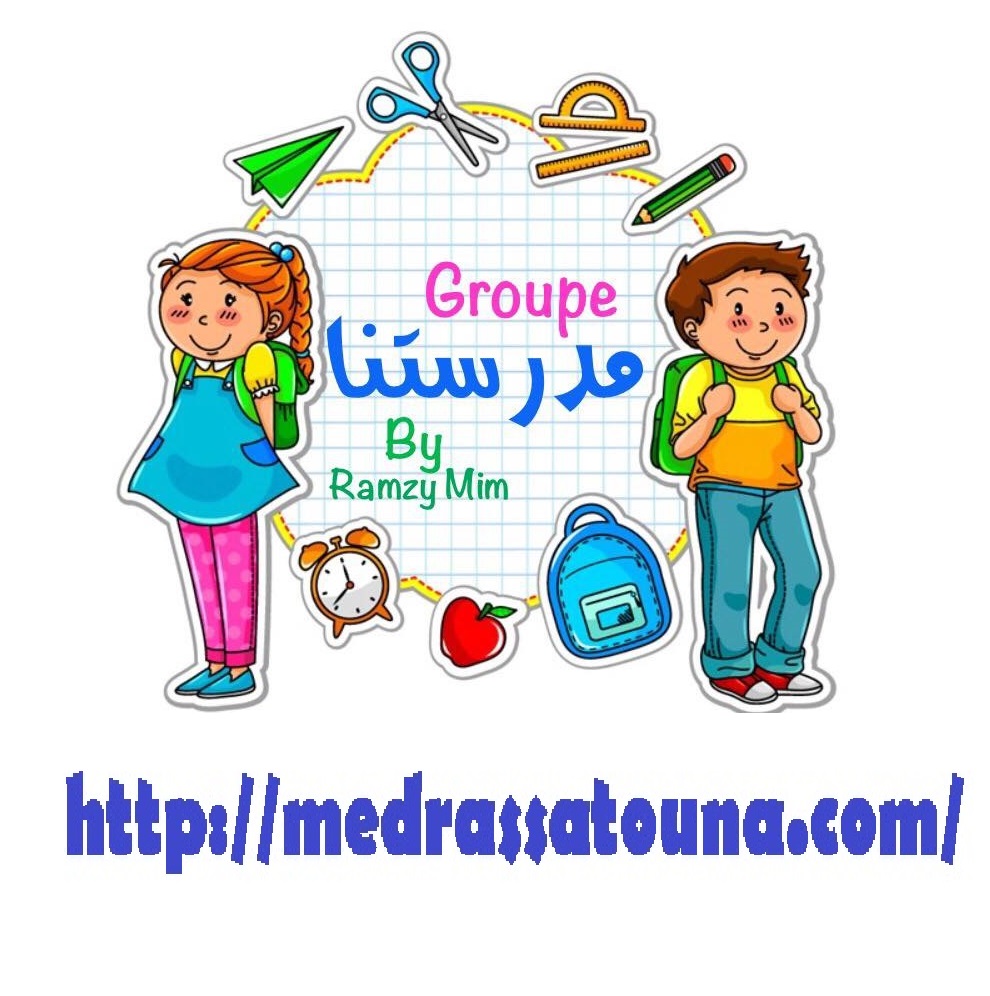 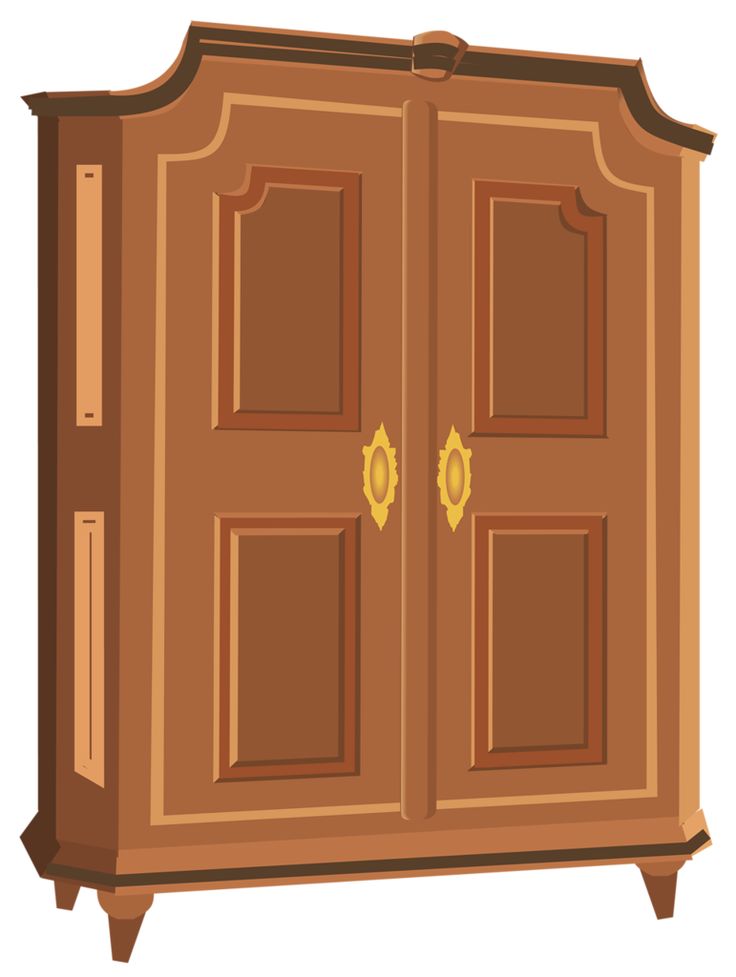                                                 2 ميستعمل بائع القماش المتر الخشبي    المتر الخشبي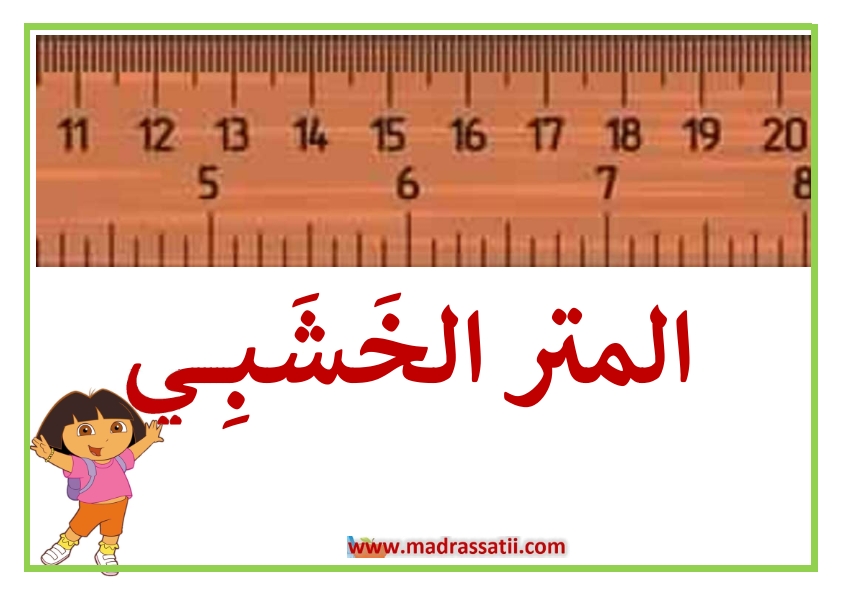 يستعمل النجار المتر المطوي  المتر المطوي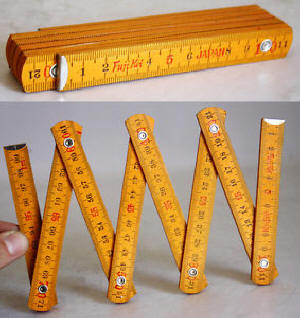 يستعمل البناء المتر الشريطي المتر الشريطي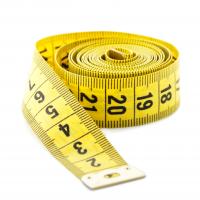           وحدة قيس السعات : اللتر            أستطيع أن أقيس  سعة وعاء باستعمال وعاء سعته أصغر .                     اللتر  هو الوحدة الأساسية المتفق عليها عالميا لقيس السعات .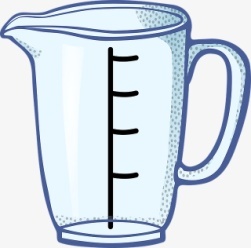 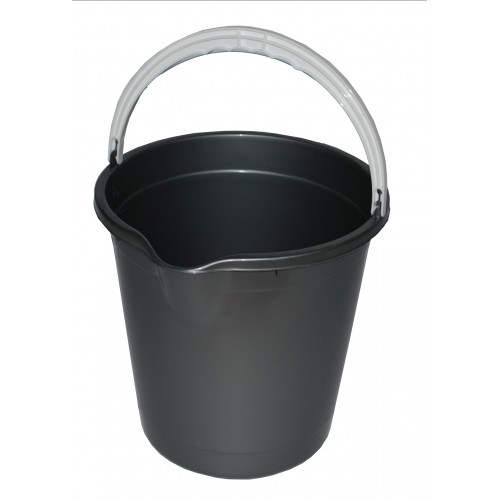 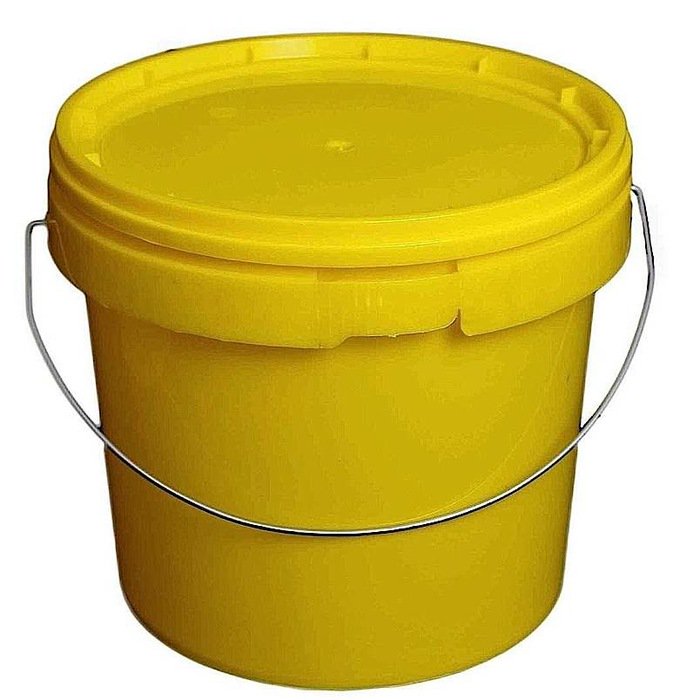                     مكيال 1 لتر                سطل صغير                           سطل كبير               مثال يستعمل اللبان مكيال اللتر في قيس سعات الحليب .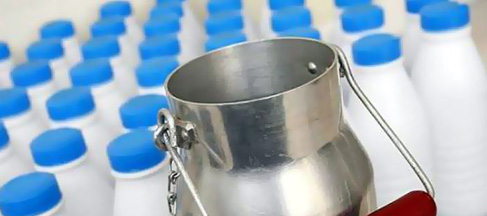 